ГЛАВА ГОРОДСКОГО ОКРУГА ФРЯЗИНО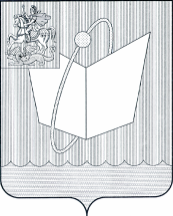 ПОСТАНОВЛЕНИЕот 24.10.2019 № 619О внесении изменений в постановление Главы города Фрязино от 10.10.2016 № 691 «Об утверждении муниципальной программы городского округа Фрязино Московской области «Жилище» на 2017 - 2021 годы» В соответствии с Бюджетным кодексом Российской Федерации, постановлением Правительства Российской Федерации от 17.12.2010 № 1050 «О реализации отдельных мероприятий государственной программы Российской Федерации «Обеспечение доступным и комфортным жильем и коммунальными услугами граждан Российской Федерации», государственной программой Московской области «Жилище» на 2017-2027 годы, утвержденной постановлением правительства Московской области от 25.10.2016 № 790/39 (с изменениями от 11.12.2018 № 931/44), Уставом городского округа Фрязино Московской области, постановлением Главы города Фрязино от 29.12.2017 № 1002 «Об утверждении Порядка разработки и реализации муниципальных программ городского округа Фрязино Московской области» п о с т а н о в л я ю:1. Внести в постановление Главы города Фрязино от 10.10.2016 № 691 «Об утверждении муниципальной программы городского округа Фрязино Московской области «Жилище» на 2017 - 2021 годы» (далее - Программа), (с изменениями, внесенными постановлениями Главы городского округа Фрязино от 14.12.2018 № 798, от 25.02.2019 № 99, от 04.04.2019 № 244, от 22.08.2019 № 479), следующие изменения:1.1. Паспорт Программы изложить в редакции согласно приложению 1 к настоящему постановлению.1.2. Паспорт подпрограммы «Обеспечение жильем молодых семей» Программы изложить в редакции согласно приложению 2 к настоящему постановлению.1.3. Приложение 1 к подпрограмме «Обеспечение жильем молодых 
семей» Программы изложить в редакции согласно приложению 3 к настоящему постановлению.1.4. Паспорт подпрограммы «Обеспечение жилыми помещениями граждан, состоящих на учете в качестве нуждающихся в жилых помещениях, предоставляемых по договорам социального найма» Программы изложить в редакции согласно приложению 4 к настоящему постановлению.1.5. Приложение 1 к подпрограмме «Обеспечение жилыми помещениями граждан, состоящих на учете в качестве нуждающихся в жилых помещениях, предоставляемых по договорам социального найма»  Программы изложить в редакции согласно приложению 5 к настоящему постановлению.2. Признать утратившими силу:2.1. пункты 1.7., 1.8. постановления Главы городского округа Фрязино от 14.12.2018 № 798 «О внесении изменений в постановление Главы города от 10.10.2016 № 691 «Об утверждении муниципальной программы городского округа Фрязино Московской области «Жилище» на 2017 - 2021 годы»;2.2. Постановление Главы городского округа Фрязино от 25.02.2019 № 99 «О внесении изменений в постановление Главы города от 10.10.2016 № 691 «Об утверждении муниципальной программы городского округа Фрязино Московской области «Жилище» на 2017 - 2021 годы»;2.3. пункты 1.11., 1.12. постановления Главы городского округа Фрязино от 04.04.2019 № 244 «О внесении изменений в постановление Главы города от 10.10.2016 № 691 «Об утверждении муниципальной программы городского округа Фрязино Московской области «Жилище» на 2017 - 2021 годы»;2.4. пункты 1.3, 1.4. постановления Главы городского округа Фрязино от 22.08.2019 № 479 «О внесении изменений в постановление Главы города от 10.10.2016 № 691 «Об утверждении муниципальной программы городского округа Фрязино Московской области «Жилище» на 2017 - 2021 годы». 3. Опубликовать настоящее постановление в печатном средстве массовой информации, распространяемом на территории городского округа Фрязино Московской области, и разместить на официальном сайте городского округа Фрязино ети Интернет.4. Контроль за выполнением настоящего постановления возложить на 
заместителя главы администрации Гаврикова М.Н.Глава городского округа                                                                      К.В. БочаровПриложение 1к постановлению Главы городского округа от 24.10.2019 № 619«Паспорт муниципальной программы «Жилище»**) Объем средств подлежит ежегодному уточнению в соответствии с утвержденным объемом бюджетных ассигнований из бюджета Московской области на соответствующий финансовый год. ***) Объем средств подлежит ежегодному уточнению в соответствии с утвержденным объемом бюджетных ассигнований из федерального бюджета на соответствующий финансовый год.****) Объем средств подлежит ежегодному уточнению в соответствии с утвержденным объемом бюджетных ассигнований из бюджета городского округа Фрязино на соответствующий финансовый год.».Приложение 2к постановлению Главы городского округа от 24.10.2019 № 619 «ПАСПОРТподпрограммы «Обеспечение жильем молодых семей» муниципальной программы городского округа ФрязиноМосковской области «Жилище» на 2017-2021 годы* Показатель является прогнозным и подлежит корректировке после утверждения списка  претендентов                                                                   ».			  Приложение 3к постановлению Главы городского округа от 24.10.2019 № 619«Приложение №1к подпрограмме «Обеспечение жильем молодых семей» ПрограммыПЕРЕЧЕНЬ МЕРОПРИЯТИЙподпрограммы «Обеспечение жильем молодых семей» муниципальной программы  
городского округа Фрязино Московской области «Жилище» на 2017-2021 годыПриложение 4к постановлению Главы городского округа от 24.10.2019 № 619«ПАСПОРТПодпрограмма «Обеспечение жилыми помещениями граждан, состоящих на учетев качестве нуждающихся в жилых помещениях, предоставляемыхпо договорам социального найма» муниципальной программы городского округа Фрязино Московской области «Жилище»  на 2017-2021 годы                                                                                                                                                                                                                     ». Приложение 5к постановлению Главы городского округа от 24.10.2019 № 619«Приложение №1к подпрограмме «Обеспечение жилыми помещениями граждан, состоящих на учете в качестве нуждающихся  в жилых помещениях, предоставляемых по договорам социального найма» ПрограммыПЕРЕЧЕНЬ МЕРОПРИЯТИЙ подпрограммы «Обеспечение жилыми помещениями граждан, состоящих на учете в качестве нуждающихся в жилых помещениях, предоставляемых по договорам социального найма» муниципальной программы городского округа Фрязино Московской области «Жилище» на 2017-2021 годы	».Координатор муниципальной программызаместитель главы администрации – Гавриков Максим Николаевичзаместитель главы администрации – Гавриков Максим Николаевичзаместитель главы администрации – Гавриков Максим Николаевичзаместитель главы администрации – Гавриков Максим Николаевичзаместитель главы администрации – Гавриков Максим НиколаевичМуниципальный заказчик муниципальной программыАдминистрация городского округа ФрязиноАдминистрация городского округа ФрязиноАдминистрация городского округа ФрязиноАдминистрация городского округа ФрязиноАдминистрация городского округа ФрязиноЦели муниципальной программыПовышение доступности жилья для населения, обеспечение безопасных и комфортных условий проживания в городском округе Фрязино Московской областиПовышение доступности жилья для населения, обеспечение безопасных и комфортных условий проживания в городском округе Фрязино Московской областиПовышение доступности жилья для населения, обеспечение безопасных и комфортных условий проживания в городском округе Фрязино Московской областиПовышение доступности жилья для населения, обеспечение безопасных и комфортных условий проживания в городском округе Фрязино Московской областиПовышение доступности жилья для населения, обеспечение безопасных и комфортных условий проживания в городском округе Фрязино Московской областиПеречень подпрограммПодпрограмма 1 Развитие застроенных территорий.Подпрограмма 2. Обеспечение жильем молодых семей.  Подпрограмма 3. Обеспечение жильем детей-сирот и детей, оставшихся без попечения родителей, лиц из числа детей-сирот и детей, оставшихся без попечения родителей. Подпрограмма 4. Социальная ипотека.Подпрограмма 5. Обеспечение жилыми помещениями граждан, состоящих на учете в качестве нуждающихся в жилых помещениях, предоставляемых по договорам социального найма Подпрограмма 6. Улучшение жилищных условий семей, имеющих семь и более детей.Подпрограмма 7. Обеспечение жильем отдельных категорий граждан, установленных федеральным законодательством.Подпрограмма 1 Развитие застроенных территорий.Подпрограмма 2. Обеспечение жильем молодых семей.  Подпрограмма 3. Обеспечение жильем детей-сирот и детей, оставшихся без попечения родителей, лиц из числа детей-сирот и детей, оставшихся без попечения родителей. Подпрограмма 4. Социальная ипотека.Подпрограмма 5. Обеспечение жилыми помещениями граждан, состоящих на учете в качестве нуждающихся в жилых помещениях, предоставляемых по договорам социального найма Подпрограмма 6. Улучшение жилищных условий семей, имеющих семь и более детей.Подпрограмма 7. Обеспечение жильем отдельных категорий граждан, установленных федеральным законодательством.Подпрограмма 1 Развитие застроенных территорий.Подпрограмма 2. Обеспечение жильем молодых семей.  Подпрограмма 3. Обеспечение жильем детей-сирот и детей, оставшихся без попечения родителей, лиц из числа детей-сирот и детей, оставшихся без попечения родителей. Подпрограмма 4. Социальная ипотека.Подпрограмма 5. Обеспечение жилыми помещениями граждан, состоящих на учете в качестве нуждающихся в жилых помещениях, предоставляемых по договорам социального найма Подпрограмма 6. Улучшение жилищных условий семей, имеющих семь и более детей.Подпрограмма 7. Обеспечение жильем отдельных категорий граждан, установленных федеральным законодательством.Подпрограмма 1 Развитие застроенных территорий.Подпрограмма 2. Обеспечение жильем молодых семей.  Подпрограмма 3. Обеспечение жильем детей-сирот и детей, оставшихся без попечения родителей, лиц из числа детей-сирот и детей, оставшихся без попечения родителей. Подпрограмма 4. Социальная ипотека.Подпрограмма 5. Обеспечение жилыми помещениями граждан, состоящих на учете в качестве нуждающихся в жилых помещениях, предоставляемых по договорам социального найма Подпрограмма 6. Улучшение жилищных условий семей, имеющих семь и более детей.Подпрограмма 7. Обеспечение жильем отдельных категорий граждан, установленных федеральным законодательством.Подпрограмма 1 Развитие застроенных территорий.Подпрограмма 2. Обеспечение жильем молодых семей.  Подпрограмма 3. Обеспечение жильем детей-сирот и детей, оставшихся без попечения родителей, лиц из числа детей-сирот и детей, оставшихся без попечения родителей. Подпрограмма 4. Социальная ипотека.Подпрограмма 5. Обеспечение жилыми помещениями граждан, состоящих на учете в качестве нуждающихся в жилых помещениях, предоставляемых по договорам социального найма Подпрограмма 6. Улучшение жилищных условий семей, имеющих семь и более детей.Подпрограмма 7. Обеспечение жильем отдельных категорий граждан, установленных федеральным законодательством.Источники финансирования Муниципальной программы.В том числе по годам:Расходы (тыс. рублей)Расходы (тыс. рублей)Расходы (тыс. рублей)Расходы (тыс. рублей)Расходы (тыс. рублей)Источники финансирования Муниципальной программы.В том числе по годам:Всего2017 год2018 год2019 год2020 год2021 годСредства бюджета  Московской области **54 562,3729 598,3017 207,1014 876,905 450,0727 430,00Средства федерального бюджета ***5 755,0121 569,701 346,601 575,201 263,5120,00Средства бюджета городского округа Фрязино ****26 382,54 415,606 355,204656,72 181,008 774,00Внебюджетные источники 47 654,737 011,4012 595,338 924,009 562,009 562,00Всего, в том числе по годам:13 4 354,61422 595,0037 504,2330 032,818 456,58425 766,00 Муниципальный заказчик Под-программы Администрация городского округа ФрязиноАдминистрация городского округа ФрязиноАдминистрация городского округа ФрязиноАдминистрация городского округа ФрязиноАдминистрация городского округа ФрязиноАдминистрация городского округа ФрязиноАдминистрация городского округа ФрязиноАдминистрация городского округа ФрязиноИсточники финансирования Подпрограммы по годам реализации и главным распорядителям бюджетных средств, в том числе по годам:Главный распорядитель бюджетных средствИсточник финансированияРасходы (тыс. рублей) по годамРасходы (тыс. рублей) по годамРасходы (тыс. рублей) по годамРасходы (тыс. рублей) по годамРасходы (тыс. рублей) по годамРасходы (тыс. рублей) по годамИсточники финансирования Подпрограммы по годам реализации и главным распорядителям бюджетных средств, в том числе по годам:Главный распорядитель бюджетных средствИсточник финансирования20172018201920202021ИтогоИсточники финансирования Подпрограммы по годам реализации и главным распорядителям бюджетных средств, в том числе по годам:Администрация городского округа ФрязиноВсего:в том числе:10 983,8019 378,2312927,312 392,58411 735,0067 416,914Источники финансирования Подпрограммы по годам реализации и главным распорядителям бюджетных средств, в том числе по годам:Администрация городского округа ФрязиноСредства бюджета города Фрязино:1 692,101 347,201765,22 173,002 173,009 150,5Источники финансирования Подпрограммы по годам реализации и главным распорядителям бюджетных средств, в том числе по годам:Администрация городского округа ФрязиноСредства бюджета Московской области*1 691,304 089,101 764,90496,0720,008 041,372Источники финансирования Подпрограммы по годам реализации и главным распорядителям бюджетных средств, в том числе по годам:Администрация городского округа ФрязиноСредства федерального бюджета *589,001 346,60473,20161,5120,002 570,312Источники финансирования Подпрограммы по годам реализации и главным распорядителям бюджетных средств, в том числе по годам:Администрация городского округа ФрязиноВнебюджетные источники:7 011,4012 595,338 924,009 562,009 562,0047 654,73№п/пМероприятияСрок исполнения мероприятияИсточники финансированияОбъем финансированиямероприятияв году предшествующем году начала реализации мунпрограммы (тыс.руб.)Всего(тыс. руб.)Объем финансирования по годам(тыс.руб.)Объем финансирования по годам(тыс.руб.)Объем финансирования по годам(тыс.руб.)Объем финансирования по годам(тыс.руб.)Объем финансирования по годам(тыс.руб.)Ответственный за выполнение мероприятийРезультаты выполнения мероприятий№п/пМероприятияСрок исполнения мероприятияИсточники финансированияОбъем финансированиямероприятияв году предшествующем году начала реализации мунпрограммы (тыс.руб.)Всего(тыс. руб.)20172018201920202021Ответственный за выполнение мероприятийРезультаты выполнения мероприятий123456789101112131 Основное мероприятие 1. Организация информационно- разъяснительной работы среди молодых семей по освещению целей и задач Подпрограммы   ежегодноадминистрация г.о. Фрязино2Основное мероприятие 2. Постановка молодых семей на учет в качестве нуждающихся в улучшении жилищных условий. ежегодноадминистрация г.о. Фрязино3Основное мероприятие 3. Организация деятельности рабочей группы по включению молодых семей в списки участников Программы. В течение 10 дней с даты подписания протокола заседания Комиссииадминистрация г.о. ФрязиноНаличие списков 4Основное мероприятие 4.Формирование единой базы данных об участниках молодых семей Подпрограммы . Срок -  с момента утверждения Программы до ее исполненияадминистрация г.о. Фрязино5Основное мероприятие 5.Организация учета молодых семей, участвующих в Программе администрация г.о. Фрязино6Основное мероприятие 6.Заключение Соглашения с банком, прошедшим отбор в соответствии с законодательством Российской Федерации. Срок - 1 полугодиеСрок - 1 полугодиеадминистрация г.о. ФрязиноНаличие банка, для обслуживания средств, предоставляемых в качестве социальных выплат7Основное мероприятие 7.Заключение Соглашения с государственным заказчиком федеральной подпрограммы о предоставлении субсидий из федерального бюджета бюджету Московской области на софинансирование расходных обязательств Московской области в соответствующем финансовом году. Срок - ежегодно, устанавливается Государственным заказчикомадминистрация г.о. ФрязиноПредоставление субсидии из федерального бюджета, областного бюджета местного бюджета на реализацию Подпрограмм8Основное мероприятие 8.Формирование и утверждение списка молодых семей - на получение социальных выплат в соответствующем годуУтверждение в установленном порядке списка молодых семей-претендентов на получение социальных выплат.До 15 маяадминистрация г.о. ФрязиноУтвержденный список молодых семей - претендентов на получение социальной выплаты9Основное мероприятие 9 Предоставление социальной выплаты на приобретение жилого помещения молодыми семьями, в том числе по решению суда по обязательствам прошлых летСрок – ежегодноФедеральный бюджет*2 408,80589,001 346,60473,20161,5120,00Министерство жилищной политики Московской областиСоглашение с администрацией городского округа Фрязино 9Основное мероприятие 9 Предоставление социальной выплаты на приобретение жилого помещения молодыми семьями, в том числе по решению суда по обязательствам прошлых летСрок – ежегодноБюджет Московской области*7 545,301 691,304 089,101 764,90496,0720,00Министерство жилищной политики Московской областиСоглашение с администрацией городского округа Фрязино Бюджет городского округа Фрязино9 150,51 692,101 347,201765,2 2 173,00 2 173,00 администрация г.о. ФрязиноПолучение свидетельств молодыми семьями10 Основное мероприятие 10.Заключение  молодыми семьями договоров на открытие банковских счетов для зачисления социальной выплаты.В течение месяца со дня получения свидетельстваВнебюждетные источники47 654,737 011,4012 595,338 924,009 562,009 562,00 Молодые семьиЗаключение молодыми семьями договоров купли-продажи11Основное мероприятие 11.Анализ реализации Программы и предоставление отчетов по ней в Министерство финансов Московской областиСрок - ежегодно, ежеквартально до 30 числа месяца, следующего за отчетнымВ пределах финансовых средств, предусмотренных на основную деятельность  администрации города Фрязиноадминистрация г.о. ФрязиноНаправление отчета в установленные срокиМуниципальный заказчик Подпрограммы Администрация городского округа ФрязиноАдминистрация городского округа ФрязиноАдминистрация городского округа ФрязиноАдминистрация городского округа ФрязиноАдминистрация городского округа ФрязиноАдминистрация городского округа ФрязиноАдминистрация городского округа ФрязиноАдминистрация городского округа ФрязиноИсточники финансирования Подпрограммы по годам реализации и главным распорядителям бюджетных средств, в том числе по годам:Главный распорядитель бюджетных средствИсточник финансированияРасходы (тыс. рублей) по годамРасходы (тыс. рублей) по годамРасходы (тыс. рублей) по годамРасходы (тыс. рублей) по годамРасходы (тыс. рублей) по годамРасходы (тыс. рублей) по годамИсточники финансирования Подпрограммы по годам реализации и главным распорядителям бюджетных средств, в том числе по годам:Главный распорядитель бюджетных средствИсточник финансирования20172018201920202021ИтогоИсточники финансирования Подпрограммы по годам реализации и главным распорядителям бюджетных средств, в том числе по годам:Администрация городского округа ФрязиноВсего:в том числе:1 200,005 000,000,000,006 593,0012 793,0Источники финансирования Подпрограммы по годам реализации и главным распорядителям бюджетных средств, в том числе по годам:Администрация городского округа ФрязиноСредства бюджета городского округа Фрязино:1 200,005 000,000,000,006 593,0012 793,0Источники финансирования Подпрограммы по годам реализации и главным распорядителям бюджетных средств, в том числе по годам:Администрация городского округа ФрязиноСредства бюджета Московской области0,000,000,000,000,000,00Источники финансирования Подпрограммы по годам реализации и главным распорядителям бюджетных средств, в том числе по годам:Администрация городского округа ФрязиноСредства федерального бюджета0,000,000,000,000,000,00№п/пМероприятия Срок исполнения мероприятияИсточники финансированияОбъем финансированиямероприятияв году предшествующем году начала реализации муниципальной программы (тыс. руб)Всего (тыс. руб.)Объем финансирования по годам(тыс. руб.)Объем финансирования по годам(тыс. руб.)Объем финансирования по годам(тыс. руб.)Объем финансирования по годам(тыс. руб.)Объем финансирования по годам(тыс. руб.)Ответственный за выполнение мероприятий Результаты выполнения мероприятий №п/пМероприятия Срок исполнения мероприятияИсточники финансированияОбъем финансированиямероприятияв году предшествующем году начала реализации муниципальной программы (тыс. руб)Всего (тыс. руб.)20172018201920202021Ответственный за выполнение мероприятий Результаты выполнения мероприятий 123456789101112131Основное мероприятие 1.Перерегистрация граждан, состоящих на учете в качестве нуждающихся в жилых помещениях2017-2021Средства бюджета г.о. Фрязино0,000,000,000,000,000,00 администрация г.о. ФрязиноСформированные и проверенные  учетные дела граждан принятых на учет в качестве нуждающихся2Основное мероприятие 2.Формирование очереди граждан, принятых на учет в установленном порядке2017-2021Средства бюджета г.о. Фрязино0,000,000,000,000,000,00администрация г.о. ФрязиноУтвержденный список очередников общегородской очереди3Основное мероприятие 3.Расчет размера денежных средств, подлежащих уплате КУИЖВ застройщику на приобретение жилых помещений 2017-2021Средства бюджета г.о. Фрязино0,000,000,000,000,000,00администрация г.о.  ФрязиноБюджет города Фрязино4Основное мероприятие 4.Приобретение жилых помещений - покупка покупка в строящемся доме, покупка готового жилья, покупка жилья на вторичном рынке, выкуп покупка жилых помещений в соответствии с частью 6 статьи 42 Жилищного кодекса  Российской Федерации в порядке и на условиях статьи 250 гражданского кодекса Российской Федерации2017-2021Средства бюджета г.о. Фрязино0,000,000,000,000,000,000,00администрация г.о.  ФрязиноРазмещение информации на электронной всероссийской площадке 5Основное мероприятие 5. Оказание поддержки по обеспечению жильем граждан, состоящим на учете в качестве нуждающихся в жилых помещениях, предоставляемых по договорам социального найма2017-2021Средства бюджета г.о. Фрязино0,0012 793,01 200,005 000,000,000,006 593,00администрация г.о.  ФрязиноПостановление администрации города Фрязино предоставлении жилых помещений5.1. Предоставление жилых помещений по договорам социального найма2017-2021Средства бюджета г.о. Фрязино0,000,000,000,000,000,000,006Основное мероприятие 6. Заключение договоров социального найма на жилые помещения2017-2021Средства бюджета г.о. Фрязино0,000,000,000,000,000,000,00администрация г.о. ФрязиноПредоставление жилого помещения 